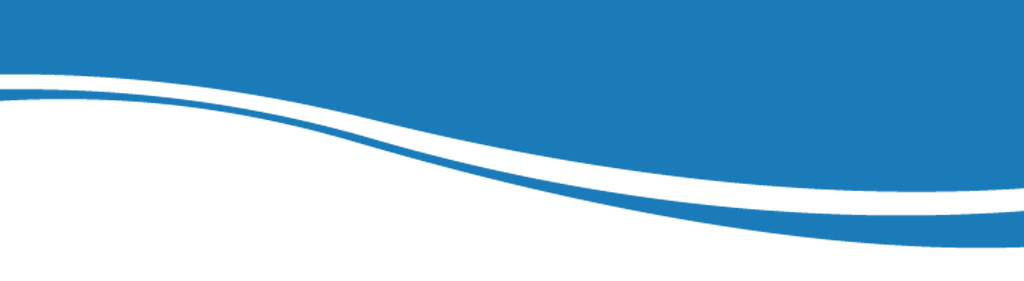 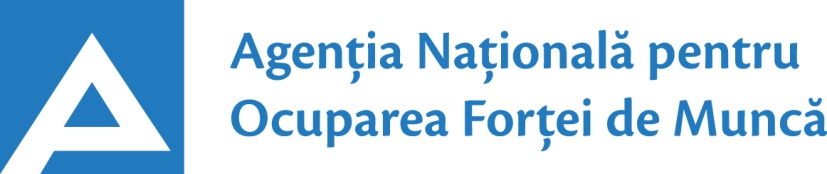                       www.angajat.md11.02.201924.01.2017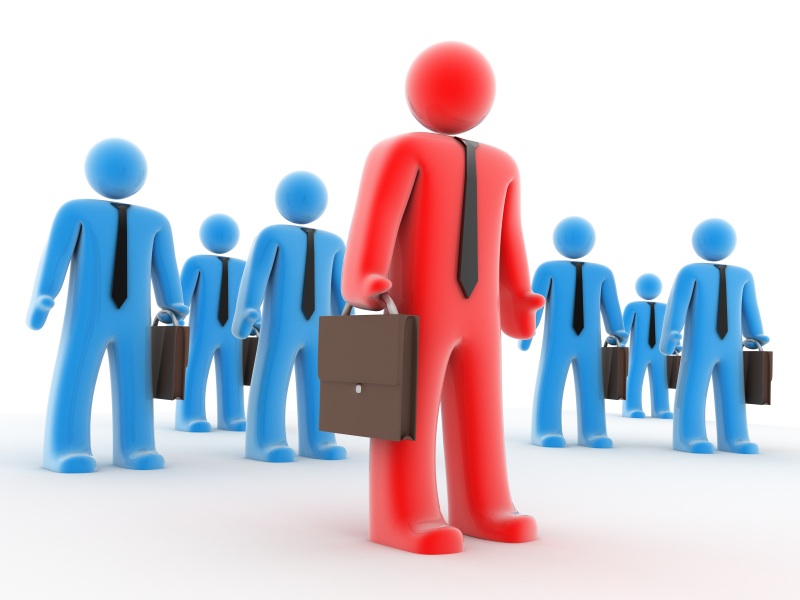 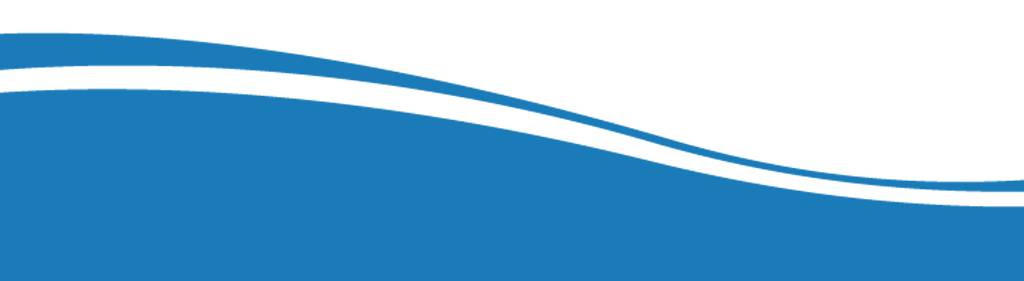 Conform bazei de date a Agenţiei Naţionale pentru Ocuparea Forţei de Muncă la data de 11.02.2019 erau în evidenţă 9486 locuri de muncă vacante, care pot fi accesate atât de femei, cât și de bărbați.  În aspect teritorial, numărul locurilor de muncă vacante, disponibile în fiecare agenție, constituie: Pentru persoanele cu nivel de instruire superior şi mediu de specialitate sunt disponibile 1966 locuri de muncă vacante, constituind cca 21% din numărul total de locuri vacante: Pentru persoanele cu nivel de instruire secundar profesional și pentru muncitorii necalificați, Agenţia Naţională pentru Ocuparea Forţei de Muncă oferă 7520 locuri de muncă, ce constituie 79% din numărul total de locuri de muncă vacante:Sunt oferite următoarele locuri de muncă pentru muncitori necalificaţi:Persoanele aflate în căutarea unui loc de muncă, se pot adresa agenţiilor teritoriale pentru ocuparea forţei de muncă sau pot accesa Portalul pieţei muncii: www.angajat.md, unde sunt postate locurile vacante oferite în fiecare raion, pe profesii.  Prezentul buletin este elaborat în concordanță cu „Clasificatorul ocupaţiilor din Republica Moldova (CORM 006-14)”,  aprobat  prin ordinul Ministerului Muncii, Protecției Sociale și Familiei nr.22 din 03.03.2014.AOFMLocuri vacanteAOFMLocuri vacanteChişinău3853Sângerei100Bălți 718Briceni99Floreşti479Căuşeni82Cahul421Rezina72UTA Găgăuzia373Şoldăneşti67Dondușeni360Soroca65Ungheni285Leova60Cimişlia237Criuleni57Nisporeni226Glodeni57Taraclia226Teleneşti57Orhei222Drochia54Ialoveni201Ocniţa45Anenii Noi192Dubăsari41Străşeni177Edineţ27Hânceşti164Stefan Vodă22Basarabeasca151Făleşti11Călăraşi149Cantemir9Râşcani127OcupațiiLocuri vacanteTotalDin care:Specialist în domeniul sănătății361medic specialist – 135asistent medical (inclusiv de familie) – 128farmacist – 19medic medicină de familie – 18medic medicină generală – 14brancardier – 10  laborant-farmacist – 8logoped – 7maseur - 6medic veterinar – 4  kinetoterapeut –3medic igenist – 3medic stomatolog – 3registrator medical - 3Specialist (inclusiv superior, principal) in autorități publice318Inspector, ofițer 184inspector (alte domenii) – 129polițist/polițist de frontieră – 17ofiţer de sector – 16inspector de poliție – 14ofițer urmărire penală – 4ofițer de investigații – 4Specialist în învățământ189educator învăţământ preşcolar/primar – 104profesor învăţământ liceal/postliceal – 30profesor învăţământ primar/gimnazial – 14conducător muzical/artistic – 9psiholog – 8pedagog social  –  6conducător cerc – 5metodist  – 4profesor învățământ profesional – 3profesor universitar – 3traducător - 3Specialist în activitatea financiară, economică sau comercială177contabil – 86agent de comerț/de vânzări – 30economist – 16contabil-șef – 13merchandiser – 14expeditor - 7specialist bancar - 5auditor intern – 3broker - 3Inginer, tehnician  150tehnician (alte domenii) – 49inginer  (alte domenii) – 34inginer programator – 18inginer electrician – 17tehnician reţele de telecomunicaţii – 8inginer construcții civile, industriale și agricole- 6inginer în telecomunicații – 5tehnician laborant - 5inginer-mecanic – 4inginer cadastral – 4Manager/marketing68manager (în activitatea comercială) – 27manager  (alte ramuri) – 23manager (marketing și vânzare) – 10merceolog – 5ofice manager - 3Șef secție/sector/serviciu/grup(diverse domenii)50Asistent social/lucrător social49Consultant (diverse ramuri)41Programator/Programator software 31Maistru (diverse domenii) 30Secretară/dactilografă24Comandant detașament21 Pilot aeronave20Președinte (diverse domenii)20Laborant  (alte domenii)20Geodez16Director (alte domenii)15Electrician secție/sector13Șef depozit 13Asistent parental profesionist12Secretar (diverse domenii)12Administrator(diverse ramuri)12Jurisconsult9Mecanic(diverse domenii)8Agronom8Picher8Electronist7Impiegat de mișcare (transport feroviar) – 77Şef poştă6Specialist resurse umane6Șef manevră6Alte ocupații55Lucrători în industria textilă și confecții2588cusător (industria ușoară/confecțiilor) – 2120confecționer-prelucrător în industria textilă – 200croitor – 97încheietor (tricotaje) – 65țesător/țesător  covoare – 35confecționer articole de marochinărie – 25tricoter manual – 21termofinisor confecții – 13asamblor/cusător  articole de marochinărie - 12Transport şi telecomunicaţii864conducător auto (șofer) – 396taxator/conductor - 191conducător troleibuz – 138lăcătuș auto – 37muncitor rutier/feroviar – 26montator cale ferată – 22mecanic auto/ajutor de mecanic – 22vulcanizator – 10conducător încărcător – 9electrician auto – 3vopsitor auto - 3Lucrători calificați în întreprinderi industriale697sudor/electrogazosudor – 138controlor calitate – 56cizmar-confecționer încălţăminte – 43electromontor/lăcătuș electromontor – 41lăcătuș instalator tehnică sanitară – 39lăcătuș la repararea materialului rulant – 33lăcătuș-montator - 28electrician/lăcătuș electrician – 26control or(alte domenii) – 25brigadier la sectoarele producție de bază - 21lăcătuș – reparator  (alte domenii) – 20asamblator articole din hârtie – 20strungar  – 18reparator utilaj tehnologic – 16controlor (diverse domenii) – 15finisor – 11asamblor –  9rihtuitor - 9electromecanic - 8bobinator  bobine  -  8lăcătuș la exploatarea și repararea utilajelor – 8filator – 8frezor – 7lucrător calificat în floricultură/arboricultură – 7lăcătuș la lucrările de asmblare mecanică – 7completator – 7lăcătuș-sculer – 6lăcătuș la asamblarea construcțiilor metalice – 6asamblator articole din lemn – 6preparator înghețată – 5lăcătuș mecanic – 5presator deșeuri - 5lăcătuș revizie și reparație a locomotivelor – 5legător filoane, cabluri și conductori – 5montator linii cu cablu de telecomunicații - 5lăcătuș automatică și aparate de măsură și control -5lăcătuș la rețelele de apeduct și canalizare – 5cizmar reparator încălțaminte – 4lăcătuș-reparator - 4glazurator - 3Lucrători în domeniul vânzărilor613controlor-casier/casier - 294vânzător produse alimentare/nealimentare – 289magaziner – 13bufetier – 10gestionar depozit - 7Operatori, aparatişti, maşinişti la instalaţii și mașini 495operator în sectorul de producție – 189operator introd., validare si prelucrare date – 69operator  (alte domenii) – 48operator  vânzări   prin telefon – 36mașinist (alte domenii)  - 33operator la calculatoare electronice – 30operator la banda rulantă  - 20mașinist la ruloul compactor cu cilindri netezi – 15operator la telecomunicații – 13mașinist la buldozer - 13operator la prepararea brânzeturilor - 10 mașinist la excavatorul cu o singură cupă – 9operator de interviu – 5operator la instalațiile tehnologice - 5Hoteluri şi restaurante292bucătar – 118cofetar – 48brutar  – 48chelner (ospătar) – 41barman – 22modelator de aluat - 9patiser – 6Lucrători în domeniul serviciilor personale188gardian public – 75frizer/coafor – 26santinelă – 24supraveghetor – 20dispecer – 19poştaş  – 11agent pază în incinte – 7manichiuristă – 6Lucrători în construcţii175pietrar-zidar – 47fierar-betonist – 26placator cu plăci – 21tencuitor – 22tâmplar – 14dulgher – 13armator - 11zugrav – 6cioplitor piatră – 6asfalt betonist/betonist – 6căptuțitor-pietrar - 3Lucrători calificaţi în agricultură, silvicultură, acvacultură, piscicultură 118viticultor – 61tractorist – 37crescător porcine – 6prelucrător vin – 5îngrijitor de animale – 3mulgător – 3docher-mecanizator - 3Alte activități 183     MeseriaLocuri vacanteTotalMuncitor auxiliar421Hamal110Îngrijitor încăperi de producție și serviciu106Muncitor necalificat în agricultură, silvicultură și grădinărit101Muncitor necalificat la asamblarea,montarea pieselor75Măturător71Ajutor de educator50Femeie de serviciu50Spălător vehicule37Bucătar auxiliar34Paznic 31Infirmieră  31Trăgător30Spălător veselă26Sortator 23Ambalator manual20Muncitor la amenajarea localităților20Muncitor necalificat în construcții15Pregătitor materie primă14Călcător14Curățitor teritorii14Puitor-ambalator13Dădacă8